Anti drug seminar and quiz programme      -26/6/2019Nss unit  and Excise office punalur jointly organized a seminar and quiz programme to create awareness among students regarding the importance of a drug free society.It was inaugurated by  the college principal ,Dr.K.P.Laladhas .Quiz programmes were arranged by Vimukti mission co-ordinator ,kollam.The pledge on Anti drug day was also taken.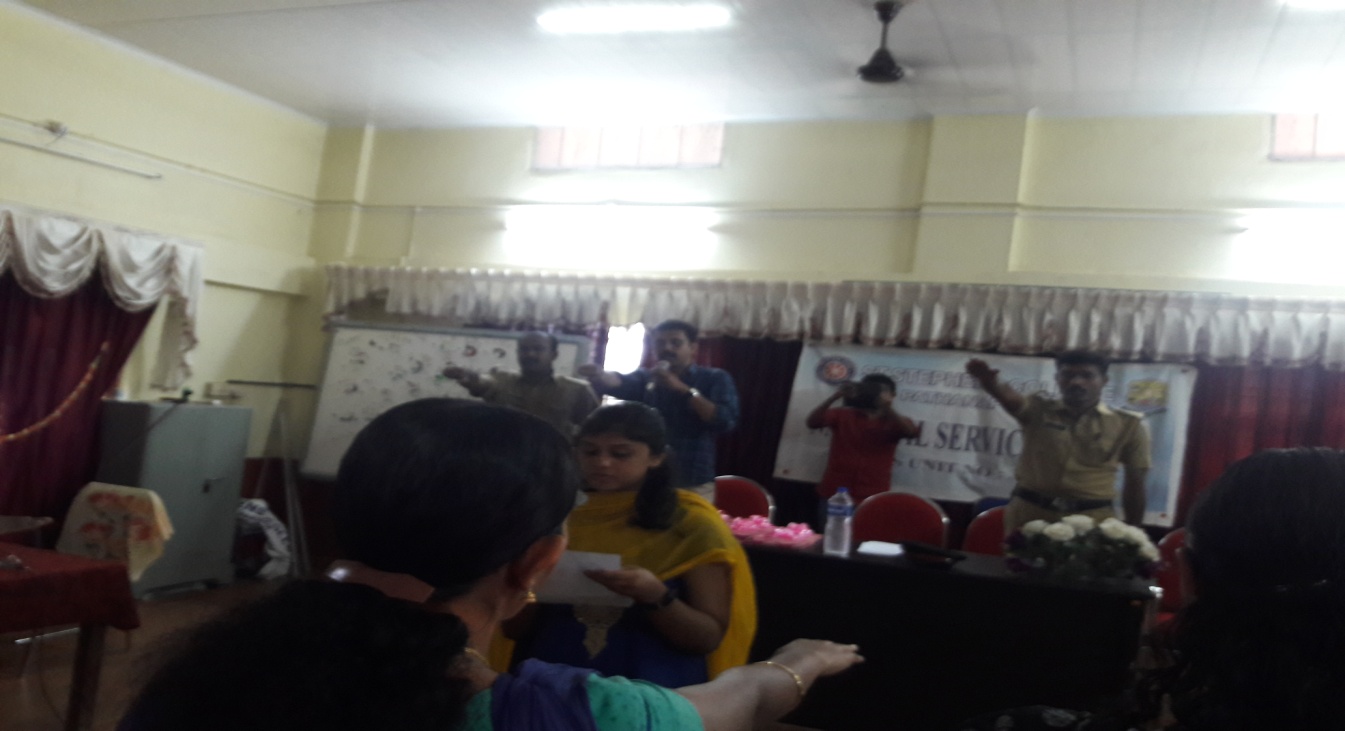 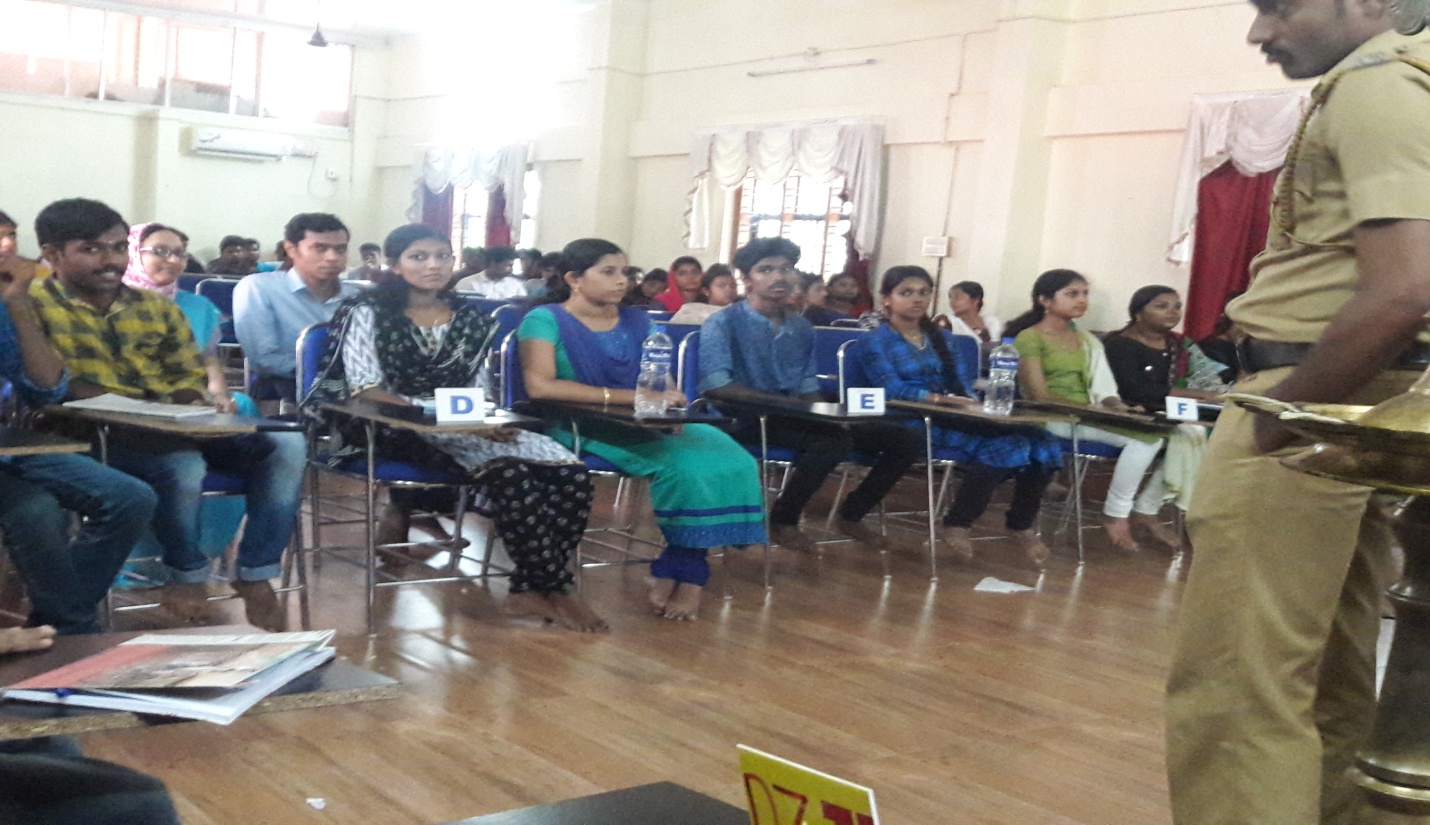 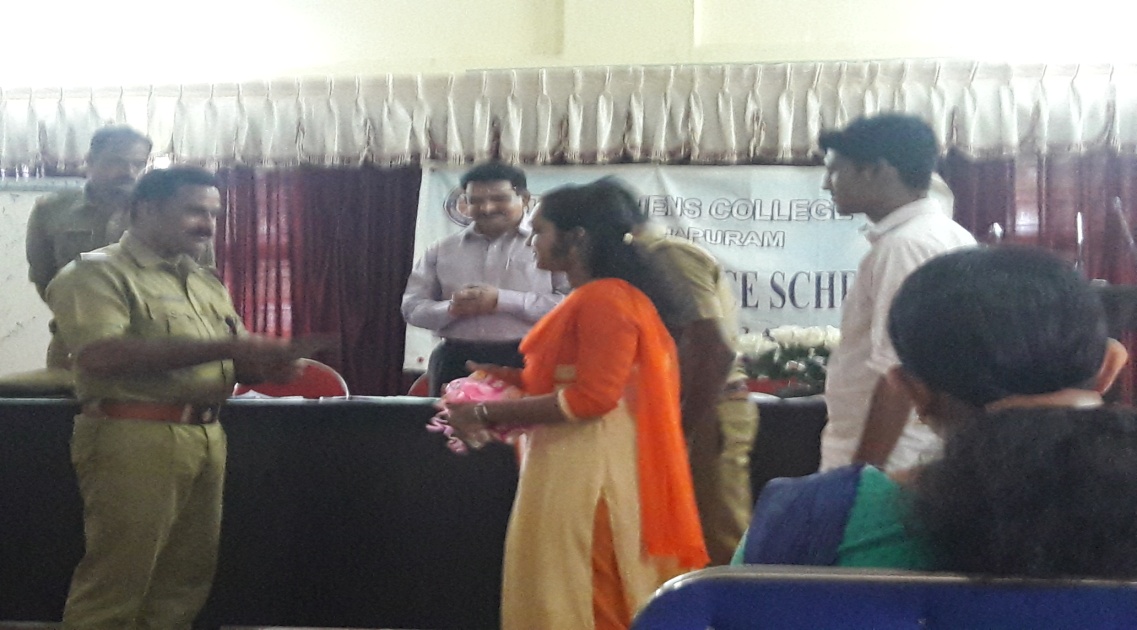 Street play against drug abuse   in campus-  25/09/2019It was done in association with  ICPF  for creating an awareness among students regarding drug abuse. Later  a power point presentation was also done .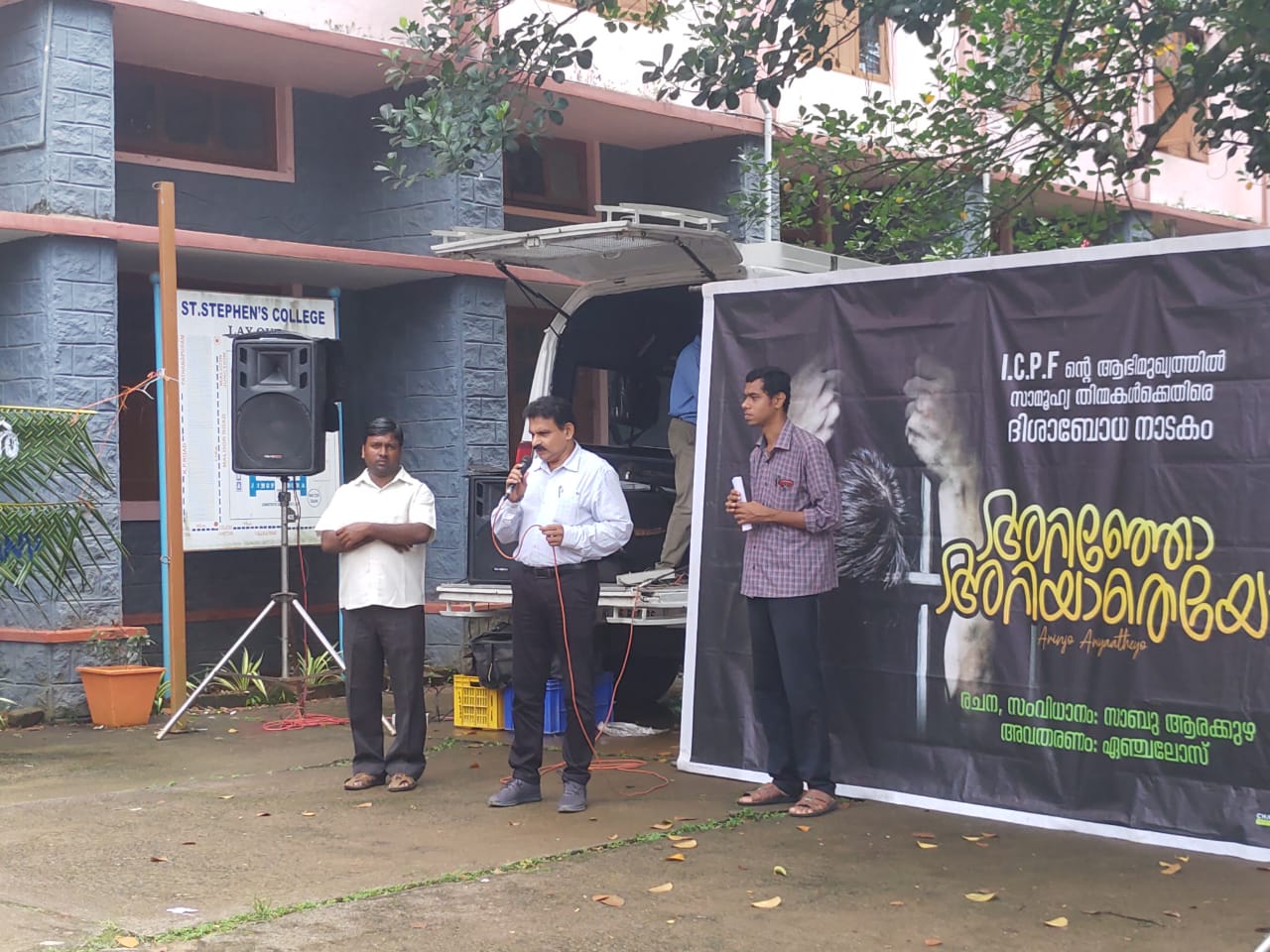 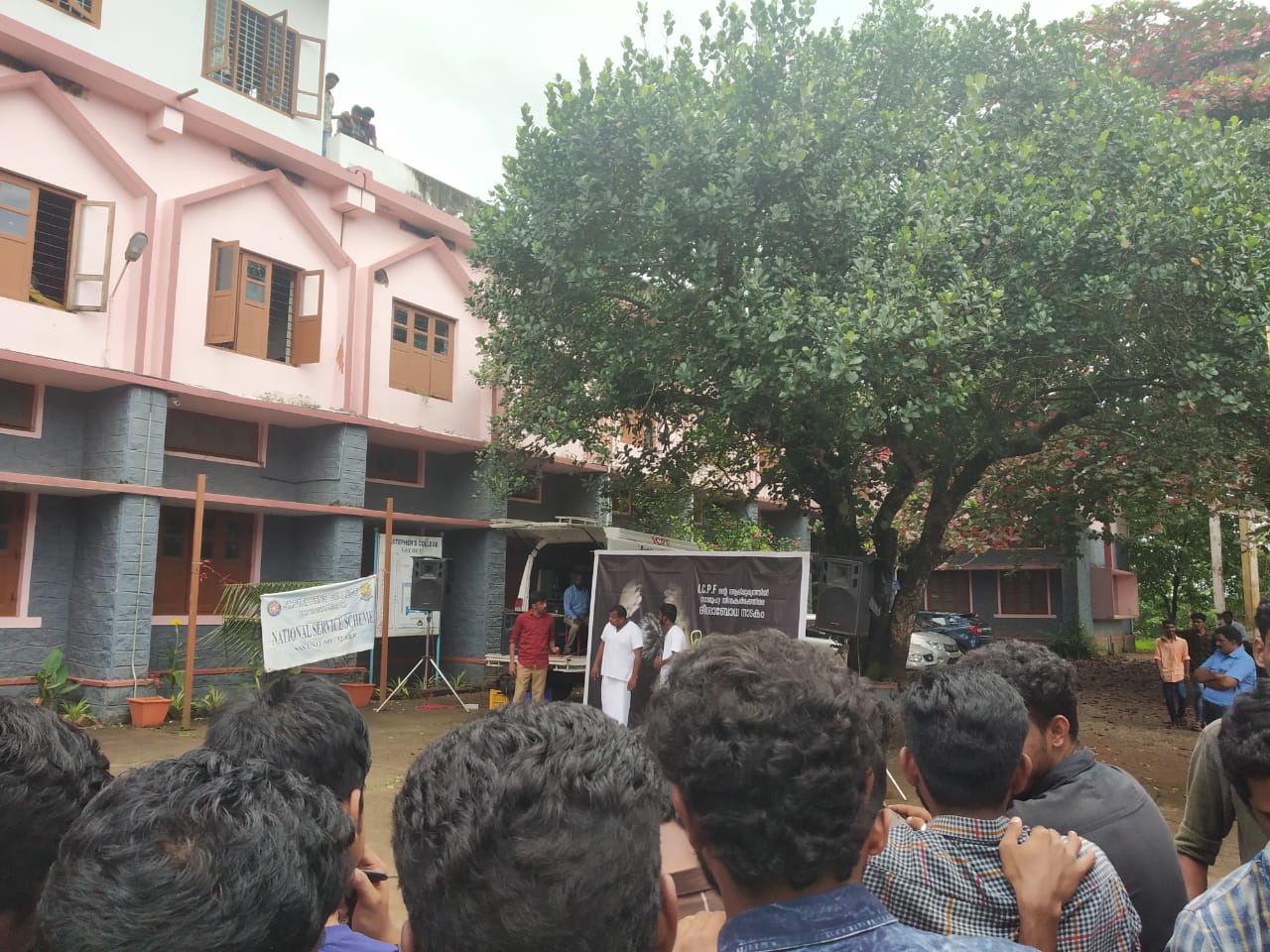 Two day residential training on anti drug initiative  21-22 November 2019A two day residential training programme on anti-drug initiative on 21-22 November 2019 at Kerala University Students Centre, PMG, Thiruvananthapuram.  The programme is implemented by the National Service Scheme, University of Kerala in association with Kerala Excise Department.1  NSS volunteer  from the college participated.Vimukthi campaign and survey    21/12/2109  and  22/12/2019 . The Government has launched ‘Vimukthi‘ (Kerala State Mission for De-addiction), a new project to conduct awareness campaigns against alcoholism and drug abuse.  It is being implemented with the help of  National Service Scheme, in colleges and nearby place. Addiction free Kerala is the aim of this mission. Statewide campaigns to make students and youth aware of the evils of drug addiction and alcoholism will be conducted. A survey was conducted by   NSS  Volunteers with  the help  of Pathanapuram excise office  as part of vimukthi campaign .The students took a survey of 109 houses in V and VI ward of Pattazhy Vadakkekara panchayat .Out of the survey conducted  ,42% of the houses had been suffering from  one or another form of drug addiction .Most of these houses belong to backward class family. The evil effect of  narcotics  is considered as the main reason for the backwardnesss of the family. It is also understood that most of the families did not participated in  any of the anti drug campaign programmes  organised  by the government.The survey outlined a  society of people  including an average and backward financial  background.One of the findings of survey is that  the alcoholic beverages  ,such as alcohol and cigarattes  play an important role in the  rconomic vulnerability of families .It is a matter of great concern that  in addition to disturbing  the peace and tranquillity  within the family  and creating interpersonal  disturbances  the psychological and physical health of students  involved is greatly affected .Excise officer throughout the 2 consecutive  days served as guides to students   and together distributed the palmphlets  and card    which ensures an alcohol free house.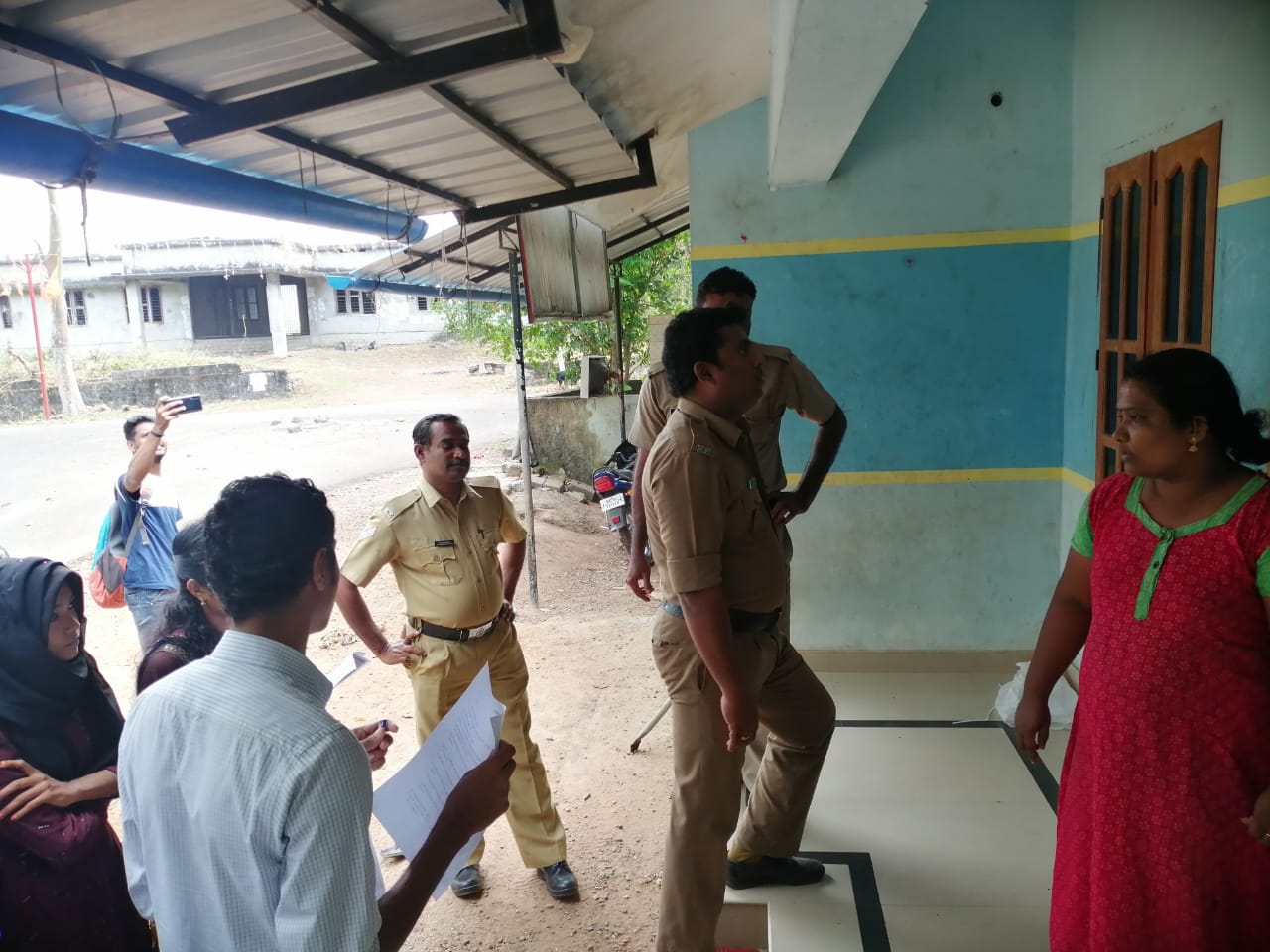 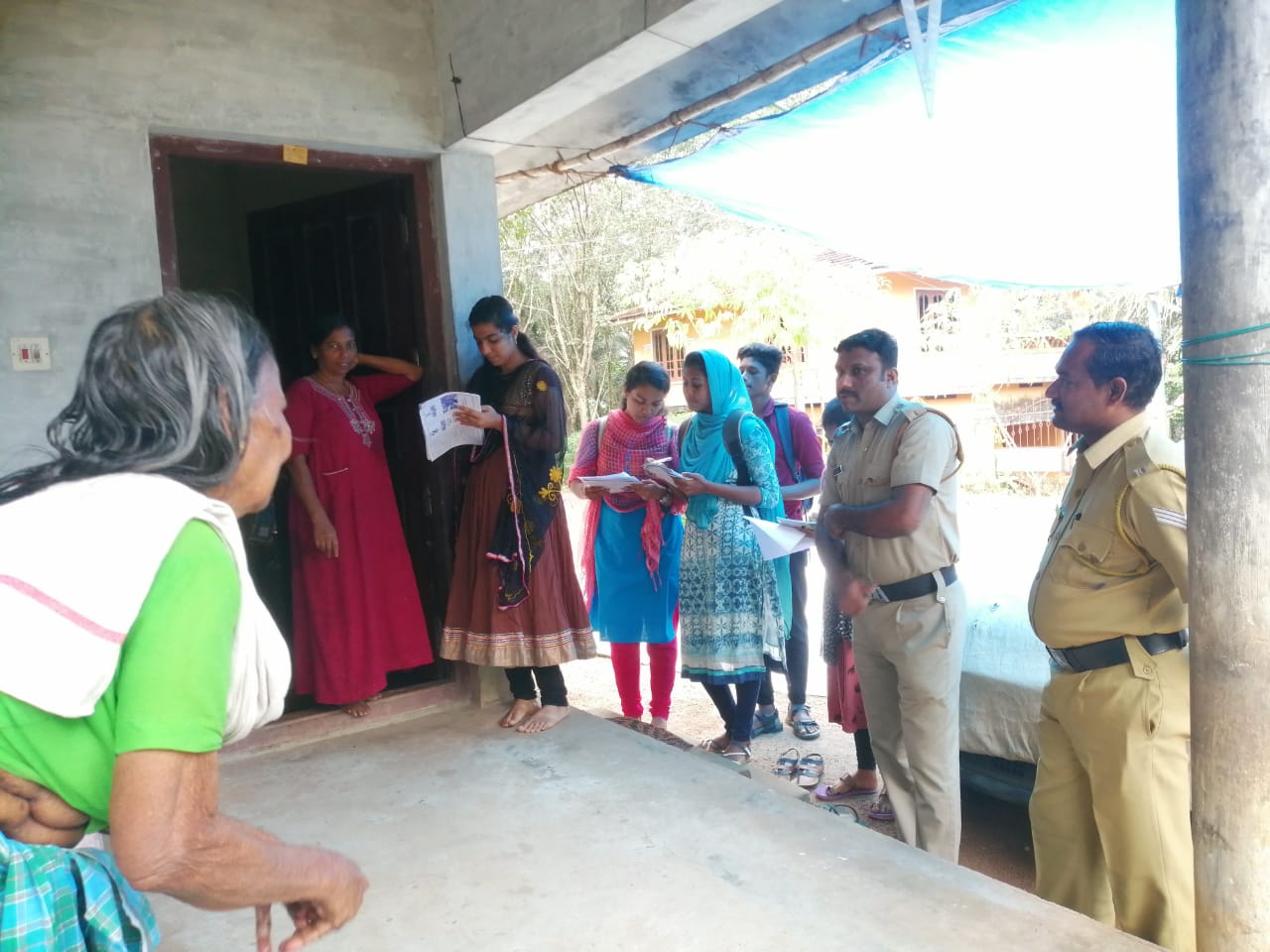 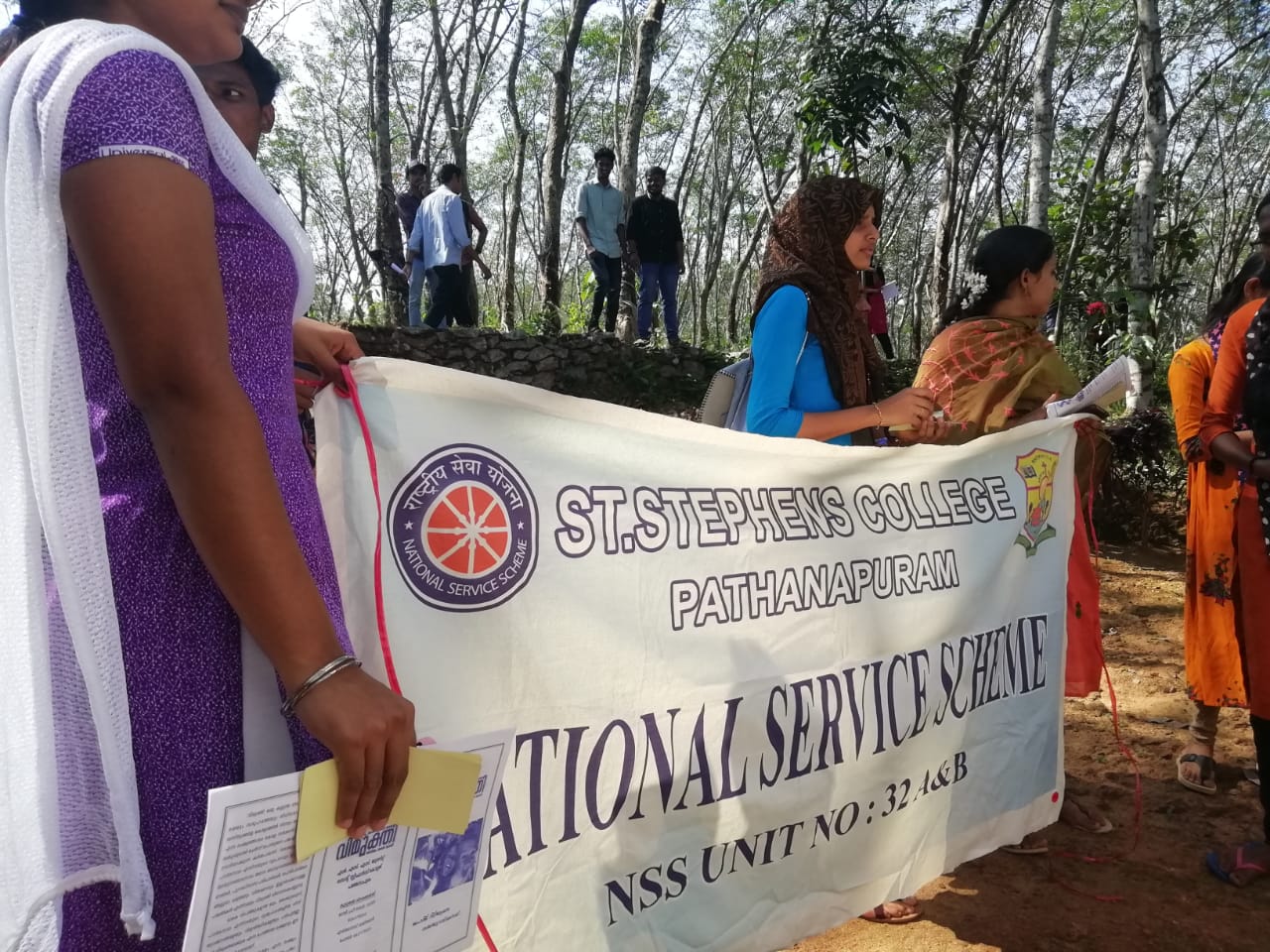 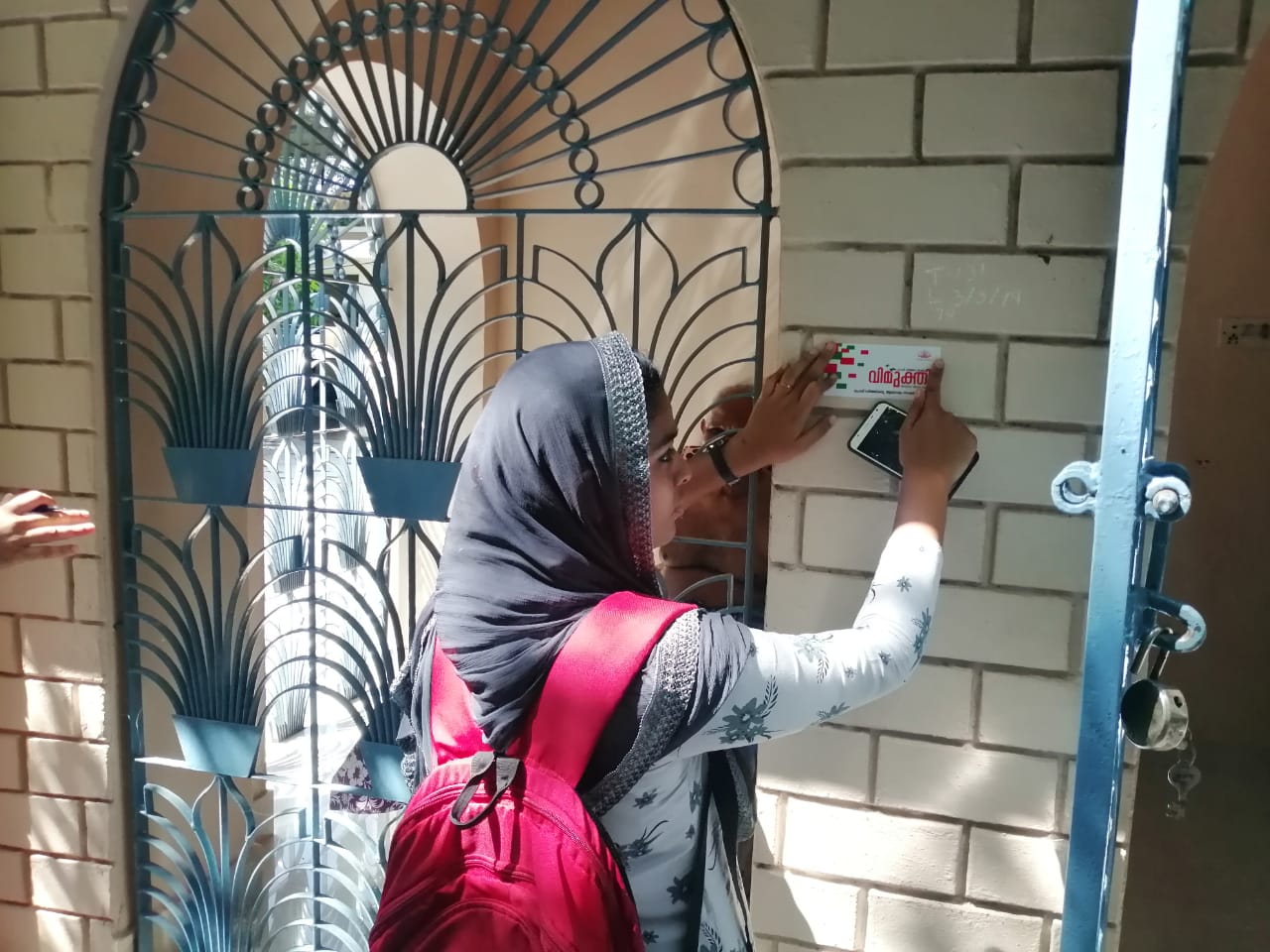 Flash Mob   25/1/2020A flash mob was conducted  on January 25th in association with excise office in kallumkadavu near pathanapuram .It intended to raise the public awareness regarding anti drug campaign. It showcasd a  15 minute energetic performance by NSS volunteers  through songs, dialogues and placards.The programme was inaugurated by excise range officer Benny George.
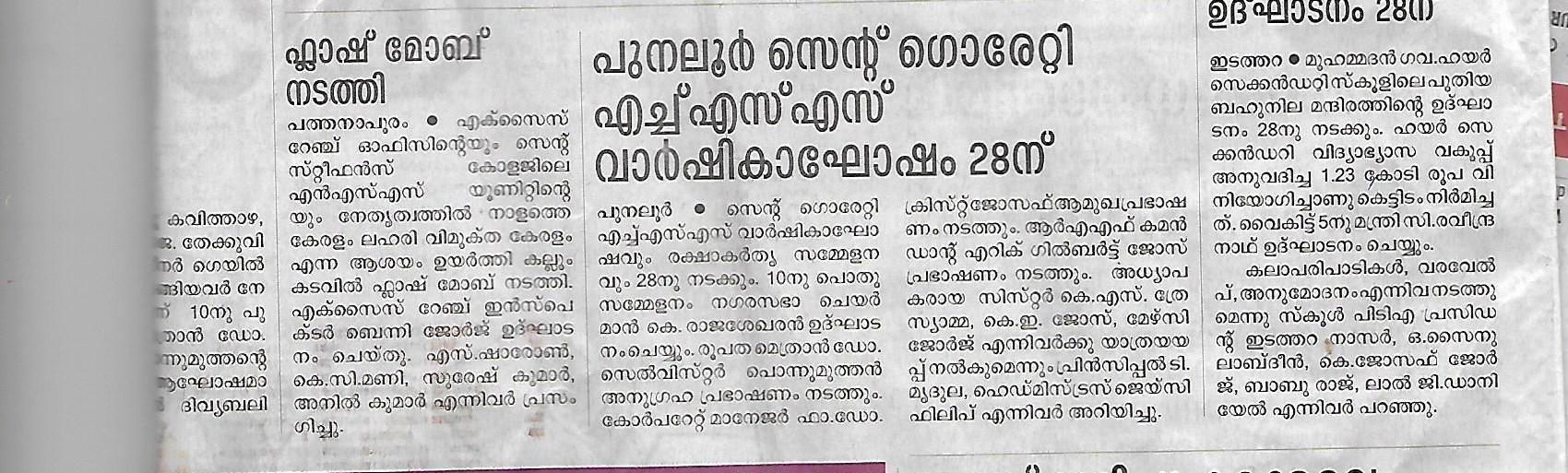 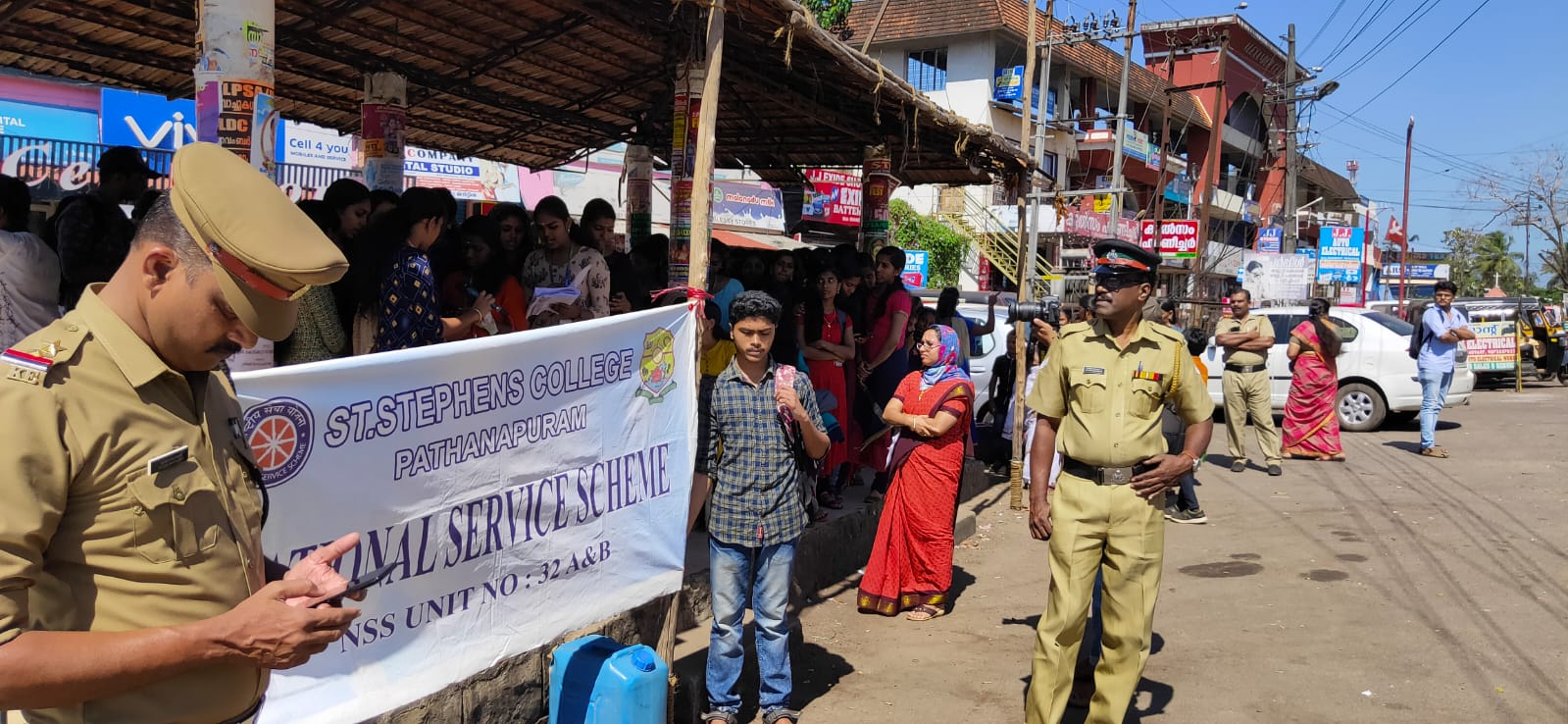 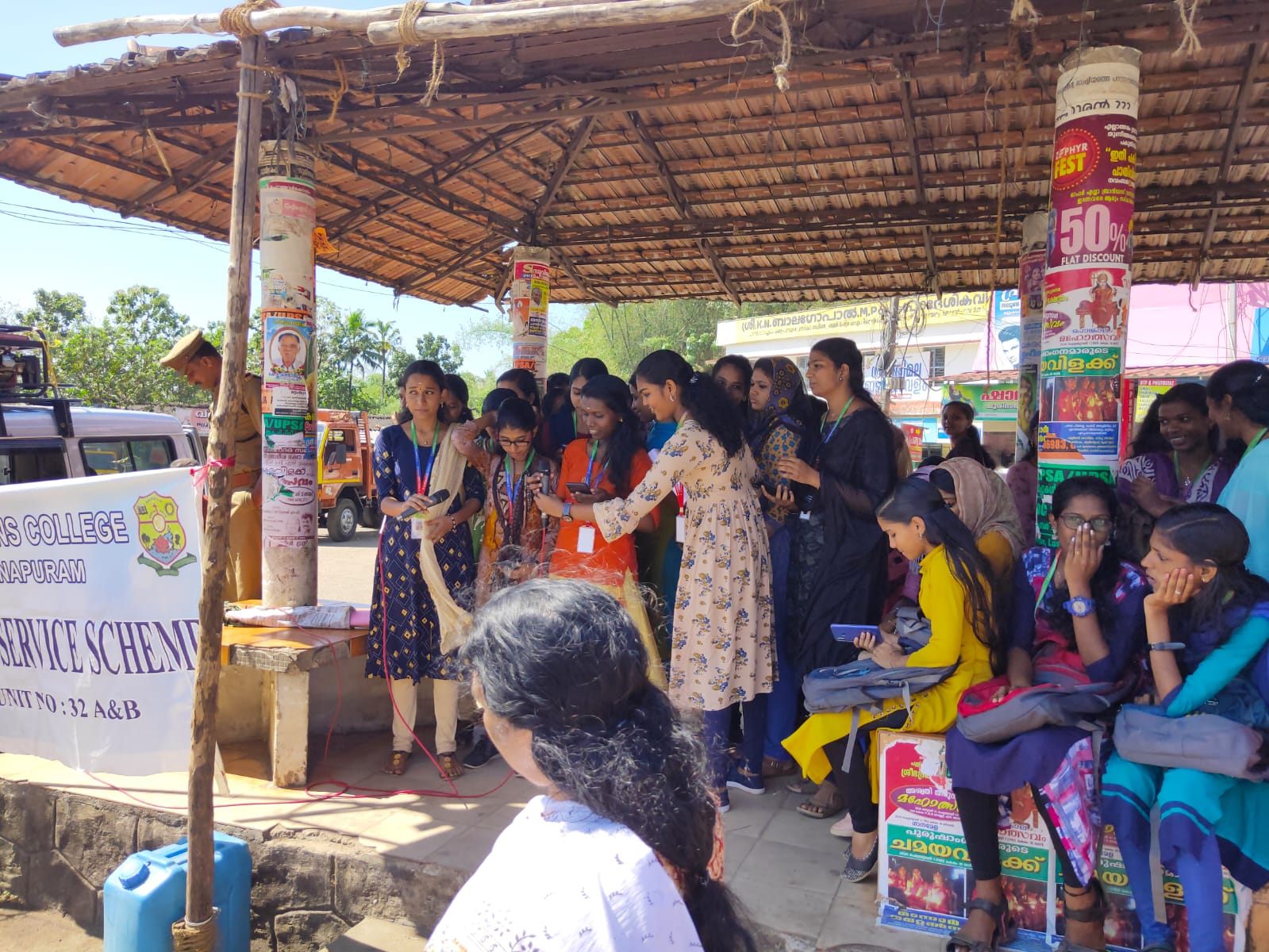 Short film  production A short film was produced   depicting the evil effects of drug abuse  among youths in colleges.It was named as  “Athijeevanam”